الگوی نگارش پایان نامهترتیب صفحات پایان نامه:صفحاتی که بدون شماره به ترتیب زیر در ابتدای پایان نامه قرار می گیرند.صفحه روی جلد (مطابق نمونه):نشان موسسه (آرم موسسه)نام موسسهرشته و گرایشموضوعاستاد راهنمااستاد مشاورنام دانشجوماه و سال دانش آموختگی (دفاع)صفحه بسم الله الرحمن الرحیم (به شکل ساده صفحه آرایی شود)صفحه عنوان همانند روی جلد تعهد اصالت پایان نامهصفحه تقدیم (یک صفحه اختیاری)صفحه تقدیر و تشکر (یک صفحه اختیاری)چکیده فارسی شامل هدف، روش، نتایج، نتیجه گیری و واژگان کلیدی در یک صفحه حداکثر 300 کلمهفهرست مطالبفهرست مطالب شامل فهرست جدول ها، شکل ها، مخفف ها و نشانه ها، عناوین، فصل ها، بخش ها و زیر بخش های هر پایان نامه با ذکر شماره صفحه اول و عنوان مربوط می آید و در فهرست مطالب، صفحه های اولیه پایان نامه (تقدیر، تقدیم، چکیده و ...) ذکر نمی شوند.عناوین فهرست مطالب باید عین عناوین خود متن باشد.در فهرست مطالب عناوین فرعی که زیر مجموعه عناوین اصلی هستند با "تو رفتگی" پس از آنها قرار می گیرند.فهرست مطالب، جدول ها، شکل ها، علامت ها و نشانه ها و سایر فهرست ها با حروف ابجد شماره گذاری می شوند.فهرست علائم و نشانه ها فهرست نمودارها، عکس ها و نقشه هافهرست جداولمتن اصلی پایان نامه شامل :مقدمه، مروری بر مطالعاتمواد و روش هانتایجبحث، نتیجه گیری و پیشنهادهافهرست مراجعپیوست ها در صورتی که پایان نامه دارای چند پیوست باشد با حروف ابجد از یکدیگر جدا می شوند.واژه نامه (در صورت لزوم) به صورت الفبای غیر فارسی و فارسی به غیر فارسی تنظیم می شوند.چکیده به زبان انگلیسی (متن و قالب باید مانند چکیده فارسی باشد)صفحه عنوان انگلیسی (مطابق نمونه)یادآوری 1: نحوه نگارش پایان نامه از نرم افزار Word (سازگار با نسخه 2013-2003 ) استفاده شود. از گذاشتن چارچوب و سایر تزیینات دور متن خودداری شود. قلم متن: فارسی نازنین 14 ( انگلیسی Times New Roman  12 ) قلم پانویس : فارسی نازنین 10 ( انگلیسی Times New Roman  9 ) قلم عنوان ها: فارسی نازنین 14 تیره ( انگلیسی Times New Roman  ، 12Bold ) فاصله خطوط متن 5/1 سانتی متر، فاصله خطوط مراجع 1 سانتی متر، حاشیه 5/2 سانتی مترتوجه: در عنوان انگلیسی موضوع پایان نامه، حروف اول کلیه کلمات ( به جز حروف اضافه و تعریف ) به صورت حروف بزرگ نوشته شود.یادآوری 2: نحوه نگارش مراجعمراجع درون متن: ( به ترتیب سال نوشته شود. اول مراجع فارسی و بعد انگلیسی درج شود)الف- مراجع درون جمله:........ امینی و همکاران (1388)، Jones و همکاران (2010) ....ب- مراجع انتهای جمله:........ (علیپور و همکاران، 1390؛ طالبی، 1386 ؛ ....)........ (Chirat and Morta , 1988 ; Lachenal et al., 2005   ).ج- مراجع پایان متن: مراجع به ترتیب الفبایی (نام خانوادگی نویسنده اول) فهرست شوند.کتاب تألیفی:نام خانوادگی نگارنده حرف اول نام.، سال انتشار. عنوان کتاب. انتشارات، شماره جلد، نوبت چاپ، تعداد صفحات.- انزانپور ش.، 1390. مهندسی دریا، انتشارات آبی آسا، 360 ص.- Hmingway E.S., Julian R.,Bajpai K.L., 2008. Pulp Bleaching, 2nd Edition, Tappi Press, 750 p.کتاب ترجمه شده:نام خانوادگی نگارنده حرف اول نام.، سال انتشار. عنوان کتاب. نام خانوادگی حرف اول نام مترجم (مترجمین)، انتشارات، شماره جلد، شماره چاپ، تعداد صفحات.-  اسموک سی. آر.،1389. هواشناسی، ترجمه: علیمردانی س.ع.، مهدی پور د.، انتشارات شفق، 345 ص.مقاله چاپ شده در مجله:نام خانوادگی نگارنده حرف اول نام.، سال انتشار. عنوان مقاله، نام مجله، شمارگان جلد (شماره مجلد): صفحات.- مرادی ن.، افتخاری ط.، 1388. بررسی جوامع گیاهی بخش مرکزی منطقه حفاظت شده سفید کوه، مجله منابع طبیعی ایران، 25 (2): 41-51.- Gellerstedt P., Pranda J., Lindeors I.QW., 2011. Cellulose and It,s Derivatives, Journal of Wood Chemistry and Technology, 50 (1): 97-107.مقاله ارائه شده در کنفرانس:نام خانوادگی نگارنده حرف اول نام.، سال انتشار. عنوان مقاله، در : (مجموعه مقالات) نام کنفرانس، شهر برگزاری کنفرانس، تاریخ برگزاری، صفحات مقاله.-  میر حیدری ف.، محمدی ا.، 1389. بررسی آلودگی صوتی در ایران و دورنمای آن در آینده، در مجموعه مقالات دومین سمینار ملی انجمن متخصصان محیط زیست ایران، تهران، 26-27 اسفند 1389: 18-24.-  زمیر حیدری ف.، محمدی ا.، 1389. بررسی آلودگی صوتی در ایران و دورنمای آن در آینده، در  لوح فشرده مجموعه مقالات دومین سمینار ملی انجمن متخصصان محیط زیست ایران، تهران، 26-27 اسفند 1389:  6 ص.-  میر حیدری ف.، محمدی ا.، 1389. بررسی آلودگی صوتی در ایران و دورنمای آن در آینده، در مجموعه  چکیده مقالات دومین سمینار ملی انجمن متخصصان محیط زیست ایران، تهران، 26-27 اسفند 1389: 171.- Brogdon B., Richard S.D., Marlin N., 2010. On the Bleachability of Kraft Pulps. In: Proceeding of European Workshop on Lignocellulosics and pulp, Helsinki, August 25-29, 2010: 230-236.نمونه صفحه عنوان فارسی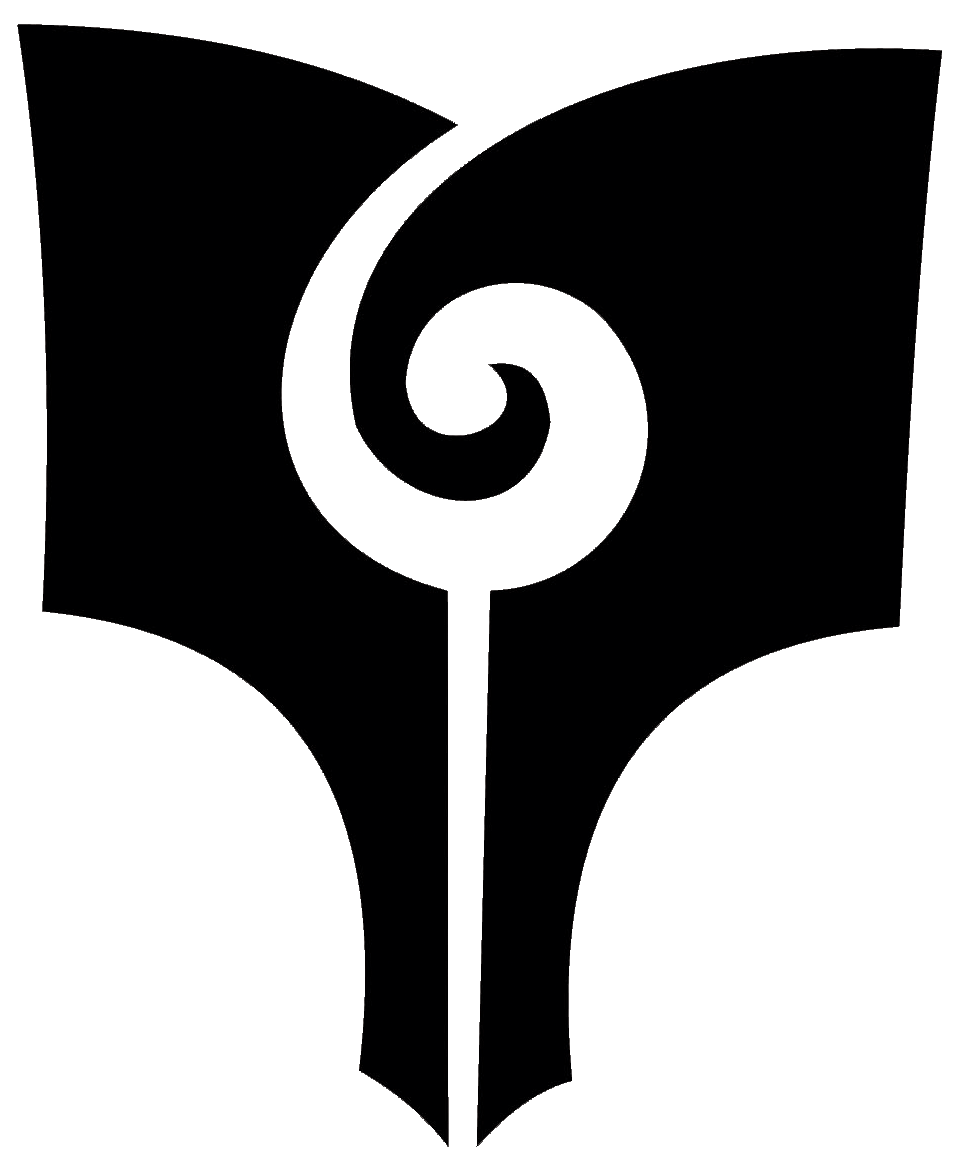 وزارت علوم، تحقیقات و فناوریموسسه آموزش عالی فروردینگروه آموزشی:...............پایان نامه جهت اخذ درجه کارشناسی ارشد در رشته:...............موضوع:...............استاد راهنما:...............استاد مشاور:...............نگارنده:...............ماه و سال دانش آموختگی (پایان نامه):...............نمونه صفحه عنوان انگلیسیMinistry of Science, Research and TechnologyFarvardin Institute of Higher EducationThe Department of:...............ThesisSubmitted in partial fulfillment of the requirements for the Degree of Master of Science in:...............Subject: ...............Supervisor:...............Advisor:...............By:...............Month and year of graduation:...............عطف:                    موضوع                               نام و نام خانوادگی دانشجو                                 سال و ماهعطف:                    موضوع                               نام و نام خانوادگی دانشجو                                 سال و ماه